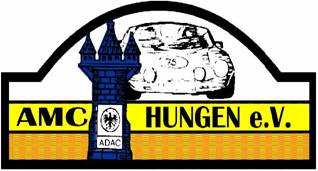 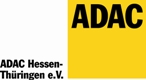 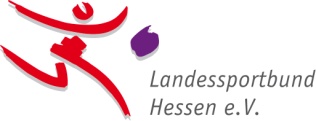 Der AMC Hungen e.V. im ADAC lädt zum Puky-Tretcar-Slalomam Sonntag den 29.06.2014 ein.Teilnahme für alle Kinder von 3-11 JahrenLauf zur ADAC Hessen-Thüringen MeisterschaftVeranstaltungsort: Gesamtschule Hungen, Friedensstrasse 1, 35410 HungenStart ab 11.00 Uhr                           Nennungsschluß 13.00 UhrKlasse 0:  vollendetes 3. Lebensjahr incl. Jahrgang 2010Klasse 1:              Jahrgänge 2008 und 2009Klasse 2:              Jahrgänge 2006 und2007Klasse 3:              Jahrgänge 2003 bis 2005Das Tragen eines Fahrradhelmes ist Pflicht!Die Tretcars werden vom Veranstalter gestelltDie Nenngebühr beträgt 5 Euro pro TeilnehmerDer Veranstaltung liegt die Ausschreibung des ADAC Hessen-Thüringen 2014 zugrundeDie Siegerehrung ist Bestandteil der Veranstaltung. Pokale und Urkundenwerden nicht nachgesandt.Für Essen und Trinken ist wie immer bestens gesorgt!Mit sportlichen GrüßenPeter WaldeckJugendleiter AMC Hungen e.V. im ADACVeranstaltertelefon:0160-8257525 od. 01573429909